
…………………………………………………………………………………………………………………………………………………………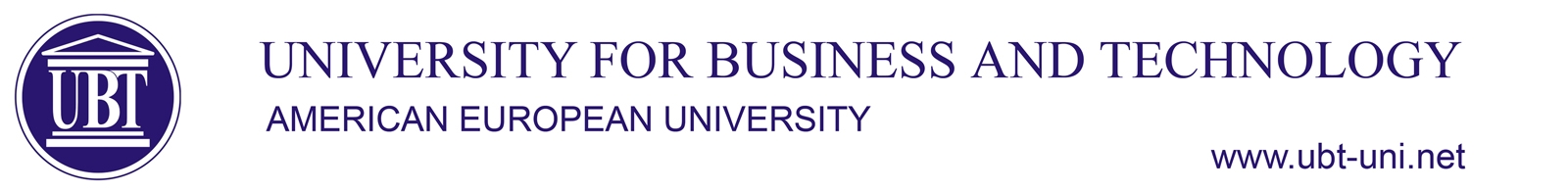 BSc Shkencat e Ushqimit me Bioteknologji SyllabusPolitika e integritetit akademik dhe rregullat e mirësjelljes: në kuadër të lëndës, për zero tolerancë ndaj plagjaiturës, kopjimit në provime, apo kopjime në prezentimet grupore dhe aktivitetet tjera mësimore. Tek Kodi i Sjelljes listohen sjelljet e lejuara gjatë diskutimit, orës mësimore, interaktivitetit me mësimdhënësin etj. Telefonat mobil (të mençur) dhe pajisjet tjera elektronike (p.sh. iPod-ët) duhet të fiken (apo të kurdisen në vibrim) dhe të mos ekspozohen gjatë orëve të mësimit. Ndjekja e rregullave dhe udhëzimeve të stafit akademik në lidhje me standardet e përformancës të theksuara nga profesorët gjatë prezantimit të programit mësimor;Studentët duhet ta trajtojnë njëri-tjetrin me respekt dhe nxisin mjedisin e ndershmërisë, sjelljes etike dhe respektit të ndërsjellë.LëndaAMBALAZHIMI DHE RUAJTJA E PRODUKTEVE USHQIMOREAMBALAZHIMI DHE RUAJTJA E PRODUKTEVE USHQIMOREAMBALAZHIMI DHE RUAJTJA E PRODUKTEVE USHQIMOREAMBALAZHIMI DHE RUAJTJA E PRODUKTEVE USHQIMORELëndaLlojj SemestriECTSKodiLëndaZGJEDHORE (Z)53130FPS358Ligjeruesi i lëndësAsistent/tutor i lëndësProf. Asoc. Violeta Lajqi Makolli Prof. Asoc. Violeta Lajqi Makolli Prof. Asoc. Violeta Lajqi Makolli Prof. Asoc. Violeta Lajqi Makolli Prof. Asoc. Violeta Lajqi Makolli Prof. Asoc. Violeta Lajqi Makolli Prof. Asoc. Violeta Lajqi Makolli Prof. Asoc. Violeta Lajqi Makolli Qëllimet dhe ObjektivatNë këtë lëndë mësimore do të trajtohen amballazhet (paketimet) e ushqimeve; njohuri të përgjithshme për paketimet e ushqimit, konceptet, klasifikimi, faktorët kryesorë që shkaktojnë përkeqësimin e ushqimeve gjatë ruajtjes së tyre, roli mbrojtës i paketimeve, funksionet, llojet  e paketimeve dhe materialet kryesore që përdoren për prodhimin e paketimeve, si dhe cilat paketime përdoren për cilat ushqime, forma dhe dizajni i tyre, ndërveprimin paketim-ushqim, etj. Teknikat, metodat dhe makinat për paketim, etiketimi, paketimet inovative. Po ashtu lënda trajton kërkesat legjislative për paketimet e ushqimeve si dhe monitorimin e periudhes se vlefshmerise.   Në këtë lëndë mësimore do të trajtohen amballazhet (paketimet) e ushqimeve; njohuri të përgjithshme për paketimet e ushqimit, konceptet, klasifikimi, faktorët kryesorë që shkaktojnë përkeqësimin e ushqimeve gjatë ruajtjes së tyre, roli mbrojtës i paketimeve, funksionet, llojet  e paketimeve dhe materialet kryesore që përdoren për prodhimin e paketimeve, si dhe cilat paketime përdoren për cilat ushqime, forma dhe dizajni i tyre, ndërveprimin paketim-ushqim, etj. Teknikat, metodat dhe makinat për paketim, etiketimi, paketimet inovative. Po ashtu lënda trajton kërkesat legjislative për paketimet e ushqimeve si dhe monitorimin e periudhes se vlefshmerise.   Në këtë lëndë mësimore do të trajtohen amballazhet (paketimet) e ushqimeve; njohuri të përgjithshme për paketimet e ushqimit, konceptet, klasifikimi, faktorët kryesorë që shkaktojnë përkeqësimin e ushqimeve gjatë ruajtjes së tyre, roli mbrojtës i paketimeve, funksionet, llojet  e paketimeve dhe materialet kryesore që përdoren për prodhimin e paketimeve, si dhe cilat paketime përdoren për cilat ushqime, forma dhe dizajni i tyre, ndërveprimin paketim-ushqim, etj. Teknikat, metodat dhe makinat për paketim, etiketimi, paketimet inovative. Po ashtu lënda trajton kërkesat legjislative për paketimet e ushqimeve si dhe monitorimin e periudhes se vlefshmerise.   Në këtë lëndë mësimore do të trajtohen amballazhet (paketimet) e ushqimeve; njohuri të përgjithshme për paketimet e ushqimit, konceptet, klasifikimi, faktorët kryesorë që shkaktojnë përkeqësimin e ushqimeve gjatë ruajtjes së tyre, roli mbrojtës i paketimeve, funksionet, llojet  e paketimeve dhe materialet kryesore që përdoren për prodhimin e paketimeve, si dhe cilat paketime përdoren për cilat ushqime, forma dhe dizajni i tyre, ndërveprimin paketim-ushqim, etj. Teknikat, metodat dhe makinat për paketim, etiketimi, paketimet inovative. Po ashtu lënda trajton kërkesat legjislative për paketimet e ushqimeve si dhe monitorimin e periudhes se vlefshmerise.   Rezultatet e pritshmePas përfundimit të lëndës, studentët aftësohen; dhe fitojnë njohuri për materialet paketuese që përdoren për ruajtjen e ushqimeve dhe përputhshmërine e ushqimeve me karakteristikat, llojin dhe formen e paketieve, në përzgjedhjen e materialeve për paketimin e produkteve ushqimore të caktuara dhe ndërveprimin e mundshëm paketim-ushqim, në përgjedhjen e paketimet inovative poshtu kërkesat legjislative për një paketim të sigurtë dhe mbrojtjen e mjedisit.të shpjegojnë ndikimin e paketimit dhe metodave të paketimit në afatin e përdorimit të ushqimeve;  Pas përfundimit të lëndës, studentët aftësohen; dhe fitojnë njohuri për materialet paketuese që përdoren për ruajtjen e ushqimeve dhe përputhshmërine e ushqimeve me karakteristikat, llojin dhe formen e paketieve, në përzgjedhjen e materialeve për paketimin e produkteve ushqimore të caktuara dhe ndërveprimin e mundshëm paketim-ushqim, në përgjedhjen e paketimet inovative poshtu kërkesat legjislative për një paketim të sigurtë dhe mbrojtjen e mjedisit.të shpjegojnë ndikimin e paketimit dhe metodave të paketimit në afatin e përdorimit të ushqimeve;  Pas përfundimit të lëndës, studentët aftësohen; dhe fitojnë njohuri për materialet paketuese që përdoren për ruajtjen e ushqimeve dhe përputhshmërine e ushqimeve me karakteristikat, llojin dhe formen e paketieve, në përzgjedhjen e materialeve për paketimin e produkteve ushqimore të caktuara dhe ndërveprimin e mundshëm paketim-ushqim, në përgjedhjen e paketimet inovative poshtu kërkesat legjislative për një paketim të sigurtë dhe mbrojtjen e mjedisit.të shpjegojnë ndikimin e paketimit dhe metodave të paketimit në afatin e përdorimit të ushqimeve;  Pas përfundimit të lëndës, studentët aftësohen; dhe fitojnë njohuri për materialet paketuese që përdoren për ruajtjen e ushqimeve dhe përputhshmërine e ushqimeve me karakteristikat, llojin dhe formen e paketieve, në përzgjedhjen e materialeve për paketimin e produkteve ushqimore të caktuara dhe ndërveprimin e mundshëm paketim-ushqim, në përgjedhjen e paketimet inovative poshtu kërkesat legjislative për një paketim të sigurtë dhe mbrojtjen e mjedisit.të shpjegojnë ndikimin e paketimit dhe metodave të paketimit në afatin e përdorimit të ushqimeve;  PërmbajtjaPlani javorPlani javorPlani javorJavaPërmbajtjaHyrje, dhe njohuri të përgjithshme, karakteristikat,Hyrje, dhe njohuri të përgjithshme, karakteristikat,Hyrje, dhe njohuri të përgjithshme, karakteristikat,1PërmbajtjaFaktorët që shkaktojnë përkeqësimin e ushqimeve gjatë ruajtjes së tyreFaktorët që shkaktojnë përkeqësimin e ushqimeve gjatë ruajtjes së tyreFaktorët që shkaktojnë përkeqësimin e ushqimeve gjatë ruajtjes së tyre2PërmbajtjaFunksionet e paketimeveFunksionet e paketimeveFunksionet e paketimeve3PërmbajtjaMaterialet paketuese Materialet paketuese Materialet paketuese 4PërmbajtjaMaterialet paketuese Materialet paketuese Materialet paketuese 5PërmbajtjaLlojet, format dhe dizajni i paketimeveLlojet, format dhe dizajni i paketimeveLlojet, format dhe dizajni i paketimeve6PërmbajtjaEtiketimi i produkteve ushqimoreEtiketimi i produkteve ushqimoreEtiketimi i produkteve ushqimore7PërmbajtjaPaketimi dhe ushqimi, përzgjedhja e paketimeve per ushqimet e caktuaraPaketimi dhe ushqimi, përzgjedhja e paketimeve per ushqimet e caktuaraPaketimi dhe ushqimi, përzgjedhja e paketimeve per ushqimet e caktuara8PërmbajtjaSistemi dhe metodat e paketimit te ushqimitSistemi dhe metodat e paketimit te ushqimitSistemi dhe metodat e paketimit te ushqimit9PërmbajtjaNdërveprimi paketim - ushqimNdërveprimi paketim - ushqimNdërveprimi paketim - ushqim10PërmbajtjaLegjislacioni për paketimet e ushqimeve Legjislacioni për paketimet e ushqimeve Legjislacioni për paketimet e ushqimeve 11PërmbajtjaEfekti i paketimeve në mjedis dhe masat mbrojteseEfekti i paketimeve në mjedis dhe masat mbrojteseEfekti i paketimeve në mjedis dhe masat mbrojtese12PërmbajtjaPunimet seminarike, Perseritje e lëndës apo test preliminar në marrëveshje me studentët mund të parashikohenVizita studimore në kompanitë e prodhimit të materialeve të paketimit dhe industritë e mbushjes së ambalazhevePunimet seminarike, Perseritje e lëndës apo test preliminar në marrëveshje me studentët mund të parashikohenVizita studimore në kompanitë e prodhimit të materialeve të paketimit dhe industritë e mbushjes së ambalazhevePunimet seminarike, Perseritje e lëndës apo test preliminar në marrëveshje me studentët mund të parashikohenVizita studimore në kompanitë e prodhimit të materialeve të paketimit dhe industritë e mbushjes së ambalazheve11, 14PërmbajtjaProvimProvimProvim15PërmbajtjaLiteraerencatura/ReftLiteratura bazë: Skript interne. N. C. Saha, Anup K. Ghosh, Meenakshi Garg, Susmita Dey Sadhu, Deepak Manchanda , (2022), Food Packaging Book, Springer Nature SingaporeBenjamin Muhamedbegoviç, Nils V. Juul, Midhat Jasiç (2015); Ambalazha i pakiranje hranje, Sarajevo.V. L. Makolli; Modelimi i proceseve difuzive përmes sipërfaqës kontaktuese të paketimeve me ushqimet për sigurinë dhe kontrollin cilësor  – 2014 (ligjerata të autorizuara nga punimi i doktoratës)Gordon L. Robertson , Food Packaging and Shelf Life, © 2010 by Taylor and Francis Group, LLC.VUJKOVIĆ I., GALIĆ K., VEREŠ M., Ambalaža za pakiranje namirnica, Sveučilišni udžbenik, TECTUS, Zagreb 2007.DONG SUN LEE, KIT L. YAM, LUCIANO PIERGIOVANNI (2008); Food technology Science and Technology, CRC PressSTEEL R., (ured.) Understanding and measuring the shelf-life of food, Woodhead Publiching Limited and CRC Press LLC,2004.Literaturë e rekomanduar: Karen A. Barnes, C. Richard Sinclair and D.H. Watson., Migration and Food Contact Materials, CRC Pres, 2007. Gordon L.Robertson – Food Packaging.. Botimi i II. 2009.  Rinus Rijk and Rob Veraart., Global Legislation for Food Packaging Materials, Second, Completely Revised Edition, 2007. Robertson G. L. Food Packaging Principles and Practice (2nd edition), 2006, CRC PressRICHARD COLES (2003) FOOD PACKAGING TECHNOLOGY, Blackwell Publishing CRC PressJung H. Han (2016), INNOVATIONS IN FOOD PACKAGING, Canada, Elsevier.KIT L. YAM (2009), THE WILEY ENCYCLOPEDIA OF PACKAGING TECHNOLOGY, THIRD EDITION, Wilay Literaturë shtesë nga artikuj shkencor:Link: https://www.scopus.com/authid/detail.uri?authorId=57190683340Migration of di-(2-ethylhexyl) adipate (DEHA) and acetyl tributyl citrate (ATBC) plasticizers from PVC film into the food stimulant of isooctane: Lajqi-Makolli, V., Kerolli-Mustafa, M., Malollari, I., Lajqi, J. 2015: Materialwissenschaft und WerkstofftechnikMigration process of some chemicals identified through food packaging ft-ir analysis: Makolli, V.L., Malollari, I., Buzo, R. 2014: Journal of Environmental Protection and Ecology, Impact factor,http://www.jepe-journal.info/vol15-no-1-2014CHEMICAL AND PHYSICAL ARRANGEMENTS AND ECOLOGICAL IMPACT ON RED WINE MICRO-OXYGENATION: R. BUZO, I. MALOLLARI, V. L. MAKOLLI, M. LUKA (CEKANI), 616, Journal of Environmental Protection and Ecology (JEPE) B.EN.A.. Greqi, Vol. 15, No. 2 (2014)Lajqi, Violeta (2021) "A review on active food packing as innovation strategies for the future," International Journal of Business and Technology: Vol. 9: Iss. 1, Article 9. DOI: 10.33107/ijbte.2021.6.3.10 Available at: https://knowledgecenter.ubt-uni.net/ijbte/vol9/iss1/9Violeta Lajqi Makolli, Ilirian Malollari, Mirela Lika: STUDY OF VARIOUS ENVIRONMENTAL CHANGES IMPACT ON PACKAGED FOOD SAFETY, International Journal of Ecosystems and Ecology Sciences (IJEES) ISSN 2224-4980, 2013 / vol 3(4) / 719-724.Florije Tahiri, Musa Rizaj, Sami Behrami, Violeta Makolli (Lajqi), Sabit Restelic, FRAKSIONET E PLASTIKËS NË MBETURINAT KOMUNALE = PLASTIC FRACTIONS IN THE MUNICIPAL WASTE, Journal of Institute Alb-Shkenca – AKTET, 2009 / AKTET Vol. III, Nr. 2 / page286-291, ISSN 2073-2244Violeta Lajqi Makolli, Ilirian Malollari; FOOD SAFETY FROM POLYMER PACKAGING MATERIALS AND ITS REFLECTION TO SPECIFIC LEGISLATION, ICE-2014, 4 th International Conference of Ecosystems, Tirana, Albania, Proceedings Book, 2014 /173-178Violeta Lajqi Makolli, Ilirian Malollari, Mirela Lika (Cekani):  STUDY OF VARIOUS ENVIRONMENTAL CHANGES IMPACT ON PACKAGED FOOD SAFETY, ICE -2013, 3rd International Conference of Ecosystems, Tirana, Albania, 2013/ Proceedings Book/ paper 318, page1115-1118, ISBN:978-9928-4068-7-3Violeta Lajqi Makolli, Ilirian Malollari: IMPROVING THE UNDERSTANDING OF MIGRATION THROUGH FT-IR ANALYSES OF SOME FOOD PACKAGING POLYMERS, 2nd Conference RENS2013, Shkodra, Albania, 15~16 November 2013 /Proceeding book/ page/, ISBN:978-9928-4135-5-0Tahiri, Florije; Lajqi, Violeta; and Tahiri, Kushtrim, "PRODUCT INGREDIENTS - ADVERTISING LABELING" (2019). UBT International Conference. 411. https://knowledgecenter.ubt-uni.net/conference/2019/events/411  PRODUCT INGREDIENTS - ADVERTISING LABELING (ubt-uni.net)Consumer Perception and the Environmental Impact of Fast-Food Packaging, Azra Nuhija, Violeta Lajqi Makolli, page 258. 12th International Conference on Business, Technology and Innovation 2023 (ubt-uni.net) The influence of ecological packaging design on consumer perception of purchasing food products: a case study in Ulqin page. 259 Violeta Lajqi, A. Ljukovic, S. Dinaj, S. Makolli. University for Business and Technology - UBT, "12th International Conference on Business, Technology and Innovation 2023" (2023). UBT International Conference. Literatura bazë: Skript interne. N. C. Saha, Anup K. Ghosh, Meenakshi Garg, Susmita Dey Sadhu, Deepak Manchanda , (2022), Food Packaging Book, Springer Nature SingaporeBenjamin Muhamedbegoviç, Nils V. Juul, Midhat Jasiç (2015); Ambalazha i pakiranje hranje, Sarajevo.V. L. Makolli; Modelimi i proceseve difuzive përmes sipërfaqës kontaktuese të paketimeve me ushqimet për sigurinë dhe kontrollin cilësor  – 2014 (ligjerata të autorizuara nga punimi i doktoratës)Gordon L. Robertson , Food Packaging and Shelf Life, © 2010 by Taylor and Francis Group, LLC.VUJKOVIĆ I., GALIĆ K., VEREŠ M., Ambalaža za pakiranje namirnica, Sveučilišni udžbenik, TECTUS, Zagreb 2007.DONG SUN LEE, KIT L. YAM, LUCIANO PIERGIOVANNI (2008); Food technology Science and Technology, CRC PressSTEEL R., (ured.) Understanding and measuring the shelf-life of food, Woodhead Publiching Limited and CRC Press LLC,2004.Literaturë e rekomanduar: Karen A. Barnes, C. Richard Sinclair and D.H. Watson., Migration and Food Contact Materials, CRC Pres, 2007. Gordon L.Robertson – Food Packaging.. Botimi i II. 2009.  Rinus Rijk and Rob Veraart., Global Legislation for Food Packaging Materials, Second, Completely Revised Edition, 2007. Robertson G. L. Food Packaging Principles and Practice (2nd edition), 2006, CRC PressRICHARD COLES (2003) FOOD PACKAGING TECHNOLOGY, Blackwell Publishing CRC PressJung H. Han (2016), INNOVATIONS IN FOOD PACKAGING, Canada, Elsevier.KIT L. YAM (2009), THE WILEY ENCYCLOPEDIA OF PACKAGING TECHNOLOGY, THIRD EDITION, Wilay Literaturë shtesë nga artikuj shkencor:Link: https://www.scopus.com/authid/detail.uri?authorId=57190683340Migration of di-(2-ethylhexyl) adipate (DEHA) and acetyl tributyl citrate (ATBC) plasticizers from PVC film into the food stimulant of isooctane: Lajqi-Makolli, V., Kerolli-Mustafa, M., Malollari, I., Lajqi, J. 2015: Materialwissenschaft und WerkstofftechnikMigration process of some chemicals identified through food packaging ft-ir analysis: Makolli, V.L., Malollari, I., Buzo, R. 2014: Journal of Environmental Protection and Ecology, Impact factor,http://www.jepe-journal.info/vol15-no-1-2014CHEMICAL AND PHYSICAL ARRANGEMENTS AND ECOLOGICAL IMPACT ON RED WINE MICRO-OXYGENATION: R. BUZO, I. MALOLLARI, V. L. MAKOLLI, M. LUKA (CEKANI), 616, Journal of Environmental Protection and Ecology (JEPE) B.EN.A.. Greqi, Vol. 15, No. 2 (2014)Lajqi, Violeta (2021) "A review on active food packing as innovation strategies for the future," International Journal of Business and Technology: Vol. 9: Iss. 1, Article 9. DOI: 10.33107/ijbte.2021.6.3.10 Available at: https://knowledgecenter.ubt-uni.net/ijbte/vol9/iss1/9Violeta Lajqi Makolli, Ilirian Malollari, Mirela Lika: STUDY OF VARIOUS ENVIRONMENTAL CHANGES IMPACT ON PACKAGED FOOD SAFETY, International Journal of Ecosystems and Ecology Sciences (IJEES) ISSN 2224-4980, 2013 / vol 3(4) / 719-724.Florije Tahiri, Musa Rizaj, Sami Behrami, Violeta Makolli (Lajqi), Sabit Restelic, FRAKSIONET E PLASTIKËS NË MBETURINAT KOMUNALE = PLASTIC FRACTIONS IN THE MUNICIPAL WASTE, Journal of Institute Alb-Shkenca – AKTET, 2009 / AKTET Vol. III, Nr. 2 / page286-291, ISSN 2073-2244Violeta Lajqi Makolli, Ilirian Malollari; FOOD SAFETY FROM POLYMER PACKAGING MATERIALS AND ITS REFLECTION TO SPECIFIC LEGISLATION, ICE-2014, 4 th International Conference of Ecosystems, Tirana, Albania, Proceedings Book, 2014 /173-178Violeta Lajqi Makolli, Ilirian Malollari, Mirela Lika (Cekani):  STUDY OF VARIOUS ENVIRONMENTAL CHANGES IMPACT ON PACKAGED FOOD SAFETY, ICE -2013, 3rd International Conference of Ecosystems, Tirana, Albania, 2013/ Proceedings Book/ paper 318, page1115-1118, ISBN:978-9928-4068-7-3Violeta Lajqi Makolli, Ilirian Malollari: IMPROVING THE UNDERSTANDING OF MIGRATION THROUGH FT-IR ANALYSES OF SOME FOOD PACKAGING POLYMERS, 2nd Conference RENS2013, Shkodra, Albania, 15~16 November 2013 /Proceeding book/ page/, ISBN:978-9928-4135-5-0Tahiri, Florije; Lajqi, Violeta; and Tahiri, Kushtrim, "PRODUCT INGREDIENTS - ADVERTISING LABELING" (2019). UBT International Conference. 411. https://knowledgecenter.ubt-uni.net/conference/2019/events/411  PRODUCT INGREDIENTS - ADVERTISING LABELING (ubt-uni.net)Consumer Perception and the Environmental Impact of Fast-Food Packaging, Azra Nuhija, Violeta Lajqi Makolli, page 258. 12th International Conference on Business, Technology and Innovation 2023 (ubt-uni.net) The influence of ecological packaging design on consumer perception of purchasing food products: a case study in Ulqin page. 259 Violeta Lajqi, A. Ljukovic, S. Dinaj, S. Makolli. University for Business and Technology - UBT, "12th International Conference on Business, Technology and Innovation 2023" (2023). UBT International Conference. Literatura bazë: Skript interne. N. C. Saha, Anup K. Ghosh, Meenakshi Garg, Susmita Dey Sadhu, Deepak Manchanda , (2022), Food Packaging Book, Springer Nature SingaporeBenjamin Muhamedbegoviç, Nils V. Juul, Midhat Jasiç (2015); Ambalazha i pakiranje hranje, Sarajevo.V. L. Makolli; Modelimi i proceseve difuzive përmes sipërfaqës kontaktuese të paketimeve me ushqimet për sigurinë dhe kontrollin cilësor  – 2014 (ligjerata të autorizuara nga punimi i doktoratës)Gordon L. Robertson , Food Packaging and Shelf Life, © 2010 by Taylor and Francis Group, LLC.VUJKOVIĆ I., GALIĆ K., VEREŠ M., Ambalaža za pakiranje namirnica, Sveučilišni udžbenik, TECTUS, Zagreb 2007.DONG SUN LEE, KIT L. YAM, LUCIANO PIERGIOVANNI (2008); Food technology Science and Technology, CRC PressSTEEL R., (ured.) Understanding and measuring the shelf-life of food, Woodhead Publiching Limited and CRC Press LLC,2004.Literaturë e rekomanduar: Karen A. Barnes, C. Richard Sinclair and D.H. Watson., Migration and Food Contact Materials, CRC Pres, 2007. Gordon L.Robertson – Food Packaging.. Botimi i II. 2009.  Rinus Rijk and Rob Veraart., Global Legislation for Food Packaging Materials, Second, Completely Revised Edition, 2007. Robertson G. L. Food Packaging Principles and Practice (2nd edition), 2006, CRC PressRICHARD COLES (2003) FOOD PACKAGING TECHNOLOGY, Blackwell Publishing CRC PressJung H. Han (2016), INNOVATIONS IN FOOD PACKAGING, Canada, Elsevier.KIT L. YAM (2009), THE WILEY ENCYCLOPEDIA OF PACKAGING TECHNOLOGY, THIRD EDITION, Wilay Literaturë shtesë nga artikuj shkencor:Link: https://www.scopus.com/authid/detail.uri?authorId=57190683340Migration of di-(2-ethylhexyl) adipate (DEHA) and acetyl tributyl citrate (ATBC) plasticizers from PVC film into the food stimulant of isooctane: Lajqi-Makolli, V., Kerolli-Mustafa, M., Malollari, I., Lajqi, J. 2015: Materialwissenschaft und WerkstofftechnikMigration process of some chemicals identified through food packaging ft-ir analysis: Makolli, V.L., Malollari, I., Buzo, R. 2014: Journal of Environmental Protection and Ecology, Impact factor,http://www.jepe-journal.info/vol15-no-1-2014CHEMICAL AND PHYSICAL ARRANGEMENTS AND ECOLOGICAL IMPACT ON RED WINE MICRO-OXYGENATION: R. BUZO, I. MALOLLARI, V. L. MAKOLLI, M. LUKA (CEKANI), 616, Journal of Environmental Protection and Ecology (JEPE) B.EN.A.. Greqi, Vol. 15, No. 2 (2014)Lajqi, Violeta (2021) "A review on active food packing as innovation strategies for the future," International Journal of Business and Technology: Vol. 9: Iss. 1, Article 9. DOI: 10.33107/ijbte.2021.6.3.10 Available at: https://knowledgecenter.ubt-uni.net/ijbte/vol9/iss1/9Violeta Lajqi Makolli, Ilirian Malollari, Mirela Lika: STUDY OF VARIOUS ENVIRONMENTAL CHANGES IMPACT ON PACKAGED FOOD SAFETY, International Journal of Ecosystems and Ecology Sciences (IJEES) ISSN 2224-4980, 2013 / vol 3(4) / 719-724.Florije Tahiri, Musa Rizaj, Sami Behrami, Violeta Makolli (Lajqi), Sabit Restelic, FRAKSIONET E PLASTIKËS NË MBETURINAT KOMUNALE = PLASTIC FRACTIONS IN THE MUNICIPAL WASTE, Journal of Institute Alb-Shkenca – AKTET, 2009 / AKTET Vol. III, Nr. 2 / page286-291, ISSN 2073-2244Violeta Lajqi Makolli, Ilirian Malollari; FOOD SAFETY FROM POLYMER PACKAGING MATERIALS AND ITS REFLECTION TO SPECIFIC LEGISLATION, ICE-2014, 4 th International Conference of Ecosystems, Tirana, Albania, Proceedings Book, 2014 /173-178Violeta Lajqi Makolli, Ilirian Malollari, Mirela Lika (Cekani):  STUDY OF VARIOUS ENVIRONMENTAL CHANGES IMPACT ON PACKAGED FOOD SAFETY, ICE -2013, 3rd International Conference of Ecosystems, Tirana, Albania, 2013/ Proceedings Book/ paper 318, page1115-1118, ISBN:978-9928-4068-7-3Violeta Lajqi Makolli, Ilirian Malollari: IMPROVING THE UNDERSTANDING OF MIGRATION THROUGH FT-IR ANALYSES OF SOME FOOD PACKAGING POLYMERS, 2nd Conference RENS2013, Shkodra, Albania, 15~16 November 2013 /Proceeding book/ page/, ISBN:978-9928-4135-5-0Tahiri, Florije; Lajqi, Violeta; and Tahiri, Kushtrim, "PRODUCT INGREDIENTS - ADVERTISING LABELING" (2019). UBT International Conference. 411. https://knowledgecenter.ubt-uni.net/conference/2019/events/411  PRODUCT INGREDIENTS - ADVERTISING LABELING (ubt-uni.net)Consumer Perception and the Environmental Impact of Fast-Food Packaging, Azra Nuhija, Violeta Lajqi Makolli, page 258. 12th International Conference on Business, Technology and Innovation 2023 (ubt-uni.net) The influence of ecological packaging design on consumer perception of purchasing food products: a case study in Ulqin page. 259 Violeta Lajqi, A. Ljukovic, S. Dinaj, S. Makolli. University for Business and Technology - UBT, "12th International Conference on Business, Technology and Innovation 2023" (2023). UBT International Conference. Literatura bazë: Skript interne. N. C. Saha, Anup K. Ghosh, Meenakshi Garg, Susmita Dey Sadhu, Deepak Manchanda , (2022), Food Packaging Book, Springer Nature SingaporeBenjamin Muhamedbegoviç, Nils V. Juul, Midhat Jasiç (2015); Ambalazha i pakiranje hranje, Sarajevo.V. L. Makolli; Modelimi i proceseve difuzive përmes sipërfaqës kontaktuese të paketimeve me ushqimet për sigurinë dhe kontrollin cilësor  – 2014 (ligjerata të autorizuara nga punimi i doktoratës)Gordon L. Robertson , Food Packaging and Shelf Life, © 2010 by Taylor and Francis Group, LLC.VUJKOVIĆ I., GALIĆ K., VEREŠ M., Ambalaža za pakiranje namirnica, Sveučilišni udžbenik, TECTUS, Zagreb 2007.DONG SUN LEE, KIT L. YAM, LUCIANO PIERGIOVANNI (2008); Food technology Science and Technology, CRC PressSTEEL R., (ured.) Understanding and measuring the shelf-life of food, Woodhead Publiching Limited and CRC Press LLC,2004.Literaturë e rekomanduar: Karen A. Barnes, C. Richard Sinclair and D.H. Watson., Migration and Food Contact Materials, CRC Pres, 2007. Gordon L.Robertson – Food Packaging.. Botimi i II. 2009.  Rinus Rijk and Rob Veraart., Global Legislation for Food Packaging Materials, Second, Completely Revised Edition, 2007. Robertson G. L. Food Packaging Principles and Practice (2nd edition), 2006, CRC PressRICHARD COLES (2003) FOOD PACKAGING TECHNOLOGY, Blackwell Publishing CRC PressJung H. Han (2016), INNOVATIONS IN FOOD PACKAGING, Canada, Elsevier.KIT L. YAM (2009), THE WILEY ENCYCLOPEDIA OF PACKAGING TECHNOLOGY, THIRD EDITION, Wilay Literaturë shtesë nga artikuj shkencor:Link: https://www.scopus.com/authid/detail.uri?authorId=57190683340Migration of di-(2-ethylhexyl) adipate (DEHA) and acetyl tributyl citrate (ATBC) plasticizers from PVC film into the food stimulant of isooctane: Lajqi-Makolli, V., Kerolli-Mustafa, M., Malollari, I., Lajqi, J. 2015: Materialwissenschaft und WerkstofftechnikMigration process of some chemicals identified through food packaging ft-ir analysis: Makolli, V.L., Malollari, I., Buzo, R. 2014: Journal of Environmental Protection and Ecology, Impact factor,http://www.jepe-journal.info/vol15-no-1-2014CHEMICAL AND PHYSICAL ARRANGEMENTS AND ECOLOGICAL IMPACT ON RED WINE MICRO-OXYGENATION: R. BUZO, I. MALOLLARI, V. L. MAKOLLI, M. LUKA (CEKANI), 616, Journal of Environmental Protection and Ecology (JEPE) B.EN.A.. Greqi, Vol. 15, No. 2 (2014)Lajqi, Violeta (2021) "A review on active food packing as innovation strategies for the future," International Journal of Business and Technology: Vol. 9: Iss. 1, Article 9. DOI: 10.33107/ijbte.2021.6.3.10 Available at: https://knowledgecenter.ubt-uni.net/ijbte/vol9/iss1/9Violeta Lajqi Makolli, Ilirian Malollari, Mirela Lika: STUDY OF VARIOUS ENVIRONMENTAL CHANGES IMPACT ON PACKAGED FOOD SAFETY, International Journal of Ecosystems and Ecology Sciences (IJEES) ISSN 2224-4980, 2013 / vol 3(4) / 719-724.Florije Tahiri, Musa Rizaj, Sami Behrami, Violeta Makolli (Lajqi), Sabit Restelic, FRAKSIONET E PLASTIKËS NË MBETURINAT KOMUNALE = PLASTIC FRACTIONS IN THE MUNICIPAL WASTE, Journal of Institute Alb-Shkenca – AKTET, 2009 / AKTET Vol. III, Nr. 2 / page286-291, ISSN 2073-2244Violeta Lajqi Makolli, Ilirian Malollari; FOOD SAFETY FROM POLYMER PACKAGING MATERIALS AND ITS REFLECTION TO SPECIFIC LEGISLATION, ICE-2014, 4 th International Conference of Ecosystems, Tirana, Albania, Proceedings Book, 2014 /173-178Violeta Lajqi Makolli, Ilirian Malollari, Mirela Lika (Cekani):  STUDY OF VARIOUS ENVIRONMENTAL CHANGES IMPACT ON PACKAGED FOOD SAFETY, ICE -2013, 3rd International Conference of Ecosystems, Tirana, Albania, 2013/ Proceedings Book/ paper 318, page1115-1118, ISBN:978-9928-4068-7-3Violeta Lajqi Makolli, Ilirian Malollari: IMPROVING THE UNDERSTANDING OF MIGRATION THROUGH FT-IR ANALYSES OF SOME FOOD PACKAGING POLYMERS, 2nd Conference RENS2013, Shkodra, Albania, 15~16 November 2013 /Proceeding book/ page/, ISBN:978-9928-4135-5-0Tahiri, Florije; Lajqi, Violeta; and Tahiri, Kushtrim, "PRODUCT INGREDIENTS - ADVERTISING LABELING" (2019). UBT International Conference. 411. https://knowledgecenter.ubt-uni.net/conference/2019/events/411  PRODUCT INGREDIENTS - ADVERTISING LABELING (ubt-uni.net)Consumer Perception and the Environmental Impact of Fast-Food Packaging, Azra Nuhija, Violeta Lajqi Makolli, page 258. 12th International Conference on Business, Technology and Innovation 2023 (ubt-uni.net) The influence of ecological packaging design on consumer perception of purchasing food products: a case study in Ulqin page. 259 Violeta Lajqi, A. Ljukovic, S. Dinaj, S. Makolli. University for Business and Technology - UBT, "12th International Conference on Business, Technology and Innovation 2023" (2023). UBT International Conference. KontaktiProf. Assoc. Dr. Violeta Lajqi Makolli; violeta.lajqi@ubt-uni.netProf. Assoc. Dr. Violeta Lajqi Makolli; violeta.lajqi@ubt-uni.netProf. Assoc. Dr. Violeta Lajqi Makolli; violeta.lajqi@ubt-uni.netProf. Assoc. Dr. Violeta Lajqi Makolli; violeta.lajqi@ubt-uni.net